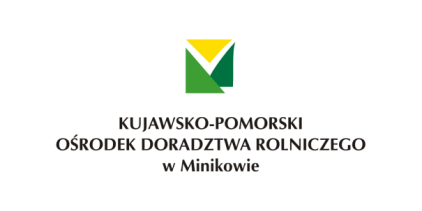 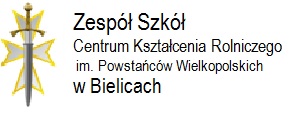 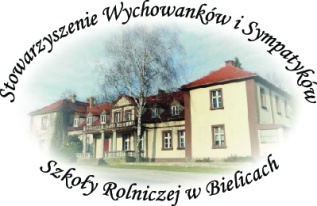 Regulamin II Majówki w BielicachMiejscem Majówki jest teren Zespołu Szkół Centrum Kształcenia Rolniczego               im. Powstańców Wielkopolskich w Bielicach Warunkiem uczestnictwa w Majówce jest przesłanie karty zgłoszeniowej wraz z potwierdzeniem zapłaty za stanowisko w nieprzekraczalny terminie do 10 maja 2024 r. na adres:pedagog@zs-bielice.plOpłata dla stanowisk ustala się w kwocie 250 zł brutto za każde 20 m2100 zł brutto za każde dodatkowe 10 m2Majówka odbywa się w dniu 19 maja 2024 r. w godzinach od 10:00-17:00Stanowisko wystawiennicze wystawcy organizują w swoim zakresie na powierzchni wskazanej przez organizatorów Majówki w Bielicach.Organizator zapewnia nagłośnienie terenu MajówkiOrganizator wystawia fakturę VAT po dokonaniu opłaty na konto:Stowarzyszenie Wychowanków i SympatykówSzkoły Rolniczej w Bielicach .Bank Spółdzielczy w Gnieźnie ul. Dąbrówki 19,62-200 Gniezno45 90650006 0060 0600 3939 0001